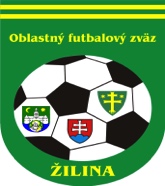 ÚRADNÁ SPRÁVA číslo 161. ŠDK - predseda Peter VACHAN, zasadnutie dňa 6. 12. 2022ŠDK ďakuje všetkým klubom, funkcionárom, hráčom, delegovaným osobám, kolegom z ObFZ Žilina ako aj fanúšikom za korektný a fair play prístup, vďaka ktorému bolo možné odohrať takmer všetky stretnutia naplánované v jesennej časti súťažného ročníka 2023/2024. Zároveň Vám prajeme zaslúžený odpočinok po jesennej časti, veľa zdravia a rodinnej pohody, pokojné Vianoce v kruhu najbližších a tešíme sa na Vás v novom roku 2024. 2. Sekretariát  -  ObFZDňa 12.01.2024 sa uskutoční v Hoteli Slovakia slávnostné vyhlásenie jedenástky roka 2023 spojené s tradičným plesom ObFZ Žilina. Lístky si môžete rezervovať na sekretariáte ObFZ Žilina.Prosíme prípadných darcov cien do tomboly, aby sa prihlásili u sekretára ObFZ - 0908 903 264 p. Matejčíka.   Ing. Igor Krško  v.r.                                              Milan Matejčík  v.r.predseda ObFZ	                                              sekretár ObFZ